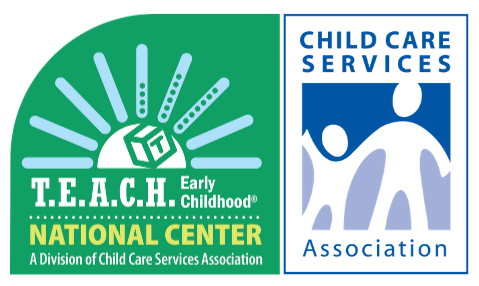 Early Childhood Education Workforce ConveningHosted by the T.E.A.C.H. Early Childhood® National Center (Formerly the T.E.A.C.H. Early Childhood® and Child Care WAGE$® Symposium)April 20-22, 2022William and Ida Friday Center, University of North Carolina Chapel HillRequest for Workshop Proposals Due by Midnight Friday, October 15, 2021The T.E.A.C.H. Early Childhood® National Center (Center) at Child Care Services Association is seeking your best ideas that support the learning needs of professionals whose work focuses on advocacy, policy, strategy development and systems building in support of the education, compensation and stability of the early childhood education workforce to ensure the long term success of our nation’s children in school and in life. The 2022 Convening offers 2 ½ days of workshops and keynote/plenary sessions on topics related to the early education workforce and systems building, including advancing equity and diversity in the field and emergent leadership development of T.E.A.C.H. and WAGE$ Program staff.  As a participant you will have the opportunity to update your knowledge, grow your skills and network with colleagues.The Convening will offer over 40 workshops across eight breakout sessions, an opening keynote presentation the first morning, a plenary session on the second day and a closing session on the final day.  Workshops are capped at 30-40 participants, providing an atmosphere for networking and small group discussions.  You can find out more about the Convening on our website.Participants typically include:T.E.A.C.H. and WAGE$ Program staff including program administrators, counselors, and administrative support staff.  Partners working on advocacy, policy, strategy development and systems building in support of the education, compensation and stability of the early childhood education workforce including state and national non-profit organization professionals, higher education faculty, state and national governmental agency personnel, funders and others working on early childhood education workforce issues.REQUEST FOR PROPOSALSThe T.E.A.C.H. Early Childhood® National Center (Center) is seeking workshop proposals of 75 minutes in length that address the many strategies and supports needed to advance the professional development, compensation and retention of the early education workforce. We are also interested in workshops that address successful strategies toward equity of access to education and compensation for the workforce; ways in which the pandemic has highlighted the essential role of early childhood programs and the workforce; and how the infusion of new funding can propel policy, strategy and funding toward support of the early childhood workforce and industry. Workshop content should reflect and be supported by evidence or research and provide participants with information, resources and strategies that will make a positive difference in their professional practice. Content AreasProposals are sought in one or more of the following areas with a focus on early care and education and early educator professional development, compensation and retention.Advocacy/Marketing/Public AwarenessCollege Completion, First Generation College Students, Student SuccessCompensation Equity at the Center of Early Childhood Policy/Advocacy/Systems Development/ Higher Education Fund Development/ FinancingHigher Education Access (Cost, Quality, Flexibility, Remediation, Practicum, Articulation)Professional Development Systems (QRIS, Registries)Public Policy/ Research/Leadership Supporting and Retaining a Diverse Early Education Workforce for the Children and Families They Serve T.E.A.C.H. and/or WAGE$ Program Staff Emergent Leadership Development  Workforce Development/Apprenticeship/ Career Development/Career PipelinesRFP SUBMISSIONTo submit one or more proposals:  Complete the attached RFP form and session and presenter information.Email your submission to Judy Leinbach at judyl@teachecnationalcenter.org by midnight Friday, October 15, 2021.  RFP TIPSWhen completing the RFP, presenters should ensure that:The topic is relevant to either early childhood professionals working in or on behalf of professional development systems; the emergent leadership needs of T.E.A.C.H. and/or WAGE$ program staff; or both. The topic addresses current and relevant issues in early childhood education and/or relevant to T.E.A.C.H. and/or WAGE$ program staff.The approach is consistent with adult learning principles, engages the audience and promotes implementation of practice.The presentation is not a promotion or endorsement of a commercial product or for-profit program.QUESTIONSContact Julie Rogers at julier@teachecnationalcenter.org if you have any questions.PROPOSAL ACCEPTANCEPresenters will be notified of acceptance in November.  In appreciation of presenter contributions, up to two presenters per session will receive a discounted registration. Registration includes all workshops, keynote and plenary sessions, and breakfast, lunch and an afternoon snack break each day.We hope you will consider submitting a proposal.This event would not be possible without the commitment from our partners who take time to support the professional development needs of our T.E.A.C.H. and WAGE$ staff and other professionals who work on early childhood workforce issues.Proposal FormPresenter Information– The main presenter and first co-presenter will receive a discounted registration. All other presenters will pay full price. No more than 4 presenters per workshop. Session Content AreasSession and Presenter(s) Information 1) 	Title (20 words or less please) 2) 	Session Description: This summary must be no longer than 100 words.  The Center reserves the right to edit session titles and descriptions that are accepted for presentation. Please use “action” statements that align with session outcomes to catch the attention of attendees; include powerful words that tell what they will learn; how they will learn it; and/or why it is relevant and applicable.  3) 	Learning Outcomes: Briefly describe the 3-4 outcomes of your session. Learning outcomes must be clear, specific, concise and measureable. Use words such as “increase knowledge,” “apply or analyze information,” “synthesize and evaluate information.”4) 	Teaching Methods: What teaching methods will you use during your session? Some examples of teaching methods include:  Lecture, visuals, video, audio, examples, instructions, and analogies.5) 	Audience Engagement: Describe how you will engage the audience in discussion or activities during the session?6) 	Presenter(s) Expertise: What education and/or experience do you have that qualifies you to conduct a workshops about this topic?7) 	Have you presented this topic/session previously? If so, please briefly describe when and where.Room Set-up:  Each session room will be equipped with an LCD projector, a screen, flip chart, markers and free access to Wi-Fi. Laptops are not provided. Each room setup will include a head table with room for up to 4 presenters.  Please email your proposal by October 15, 2021 to Judy Leinbach atjudyl@teachecnationalcenter.org  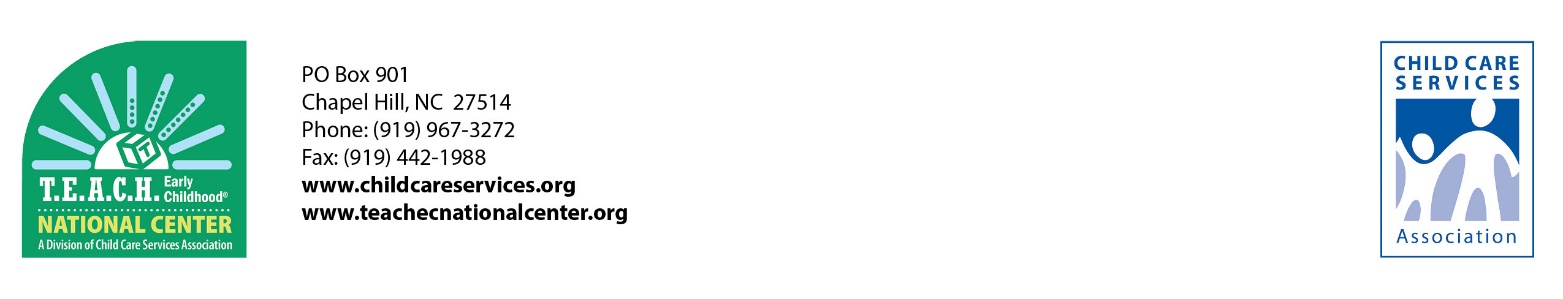 MAIN Presenter InformationDiscounted RegistrationFIRST Co-Presenter InformationDiscounted RegistrationName:  Name:Position: Position: Organization:Organization:Address: Address:City:                                       State:                 Zip: City:                                       State:                  Zip:Contact Phone:Contact Phone: Email:Email: SECOND Co-Presenter Information Full RegistrationTHIRD Co-Presenter Information Full RegistrationName:  Name:Position: Position: Organization:Organization:Address: Address:City:                                       State:                 Zip: City:                                        State:                  Zip:Contact Phone: Contact Phone: Email: Email: Please indicate the content area(s) for which your session is designed.  Advocacy/Marketing/Public Awareness  College Completion, First Generation College Students, Student Success  Compensation  Equity at the Center of Early Childhood Policy/Advocacy/Systems Development/ Higher Education  Fund Development/Financing  Higher Education Access (Cost, Quality, Flexibility, Practicum, Articulation)  Professional Development Systems (QRIS, Registries)  Public Policy/Research/Leadership   Supporting and Retaining a Diverse Early Education Workforce for the Children and Families They Serve  T.E.A.C.H. and/or WAGE$ Program Staff Emergent Leadership Development  Workforce Development/Apprenticeship/Career Development/Career Pipelines